Ancient China PlacardsPlacard A:  The geography of China has led to periods of _______________________.  Isolation to me means…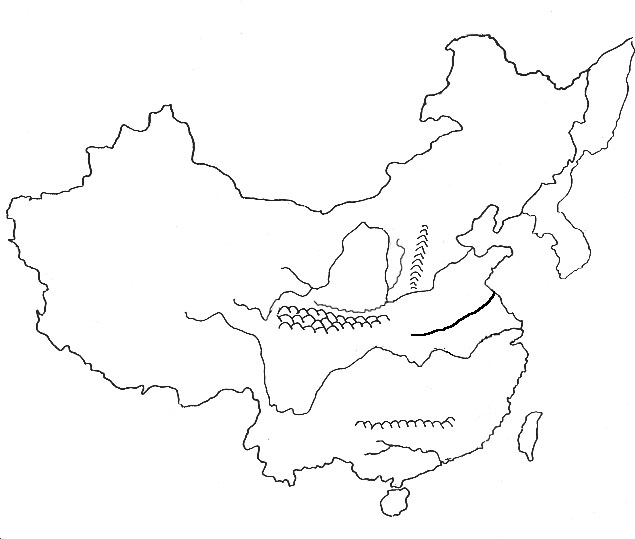 Placard B:  What was the Mandate of Heaven?  What control did the Emperor have?What was the social class structure in China like? Draw a graphic to help you remember.  It must be diffferent from mine.Placard C:  Why have different religions and philosopies developed in China?  What the the main ideas of: Confucious:Taoism (Daoism):Buddhism:Placard D:  What is Confucianism?  What is the key belief of Confucianism?Placard E:  What is a Dynasty?  How long did this system of government last in China?Placard F:  How was the Xia Dynasty different from later dynasties?What is the major contribution of the Shang Dynasty?Under what Dynasty did the Mandate of Heaven develop?Placard G:  Describe the impact of Mongol rule in China.  How did they gain power and how did they lose it?Placard H:  What were the contributions of the Ming Dynasty?What changed during Ming Rule?Placard I:  Summarize what happened under the Quin Dynasty?Placard L:  What was the purpose of the Great Wall of China?  What is the significance of the Great Wall of China?Placard M:  Explain three details about the Terracotta Army.Placard N:  What impact did the Grand Canal have in China?Placard O:   Describe the Forbidden City.Placards J and K:   Use the rest of this sheet of paper to create a graphic organizer/drawing explaining and labeling the Chinese contributions of paper, gun powder, magnetic compass, wood block printing, porcelain, paper money, canals, and moveable type. From your memory:  Be detailed and use facts.  What are three other things that you learned from this activity that I did not ask you about?